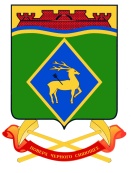 РОСТОВСКАЯ ОБЛАСТЬСОБРАНИЕ ДЕПУТАТОВ БЕЛОКАЛИТВИНСКОГО РАЙОНАРЕШЕНИЕО внесении изменений в решение Собрания депутатовБелокалитвинского района от 05 марта 2015 года № 267 «О Регламенте Собрания депутатов Белокалитвинского района»В соответствии с Уставом муниципального образования «Белокалитвинский район»Собрание депутатов Белокалитвинского районаРЕШИЛО:1. Внести в приложение к решению Собрания депутатов Белокалитвинского района от 05 марта 2015 года № 267 «О Регламенте Собрания депутатов Белокалитвинского района» следующие изменения:в статье 69 часть 3 изложить в следующей редакции:«3. Отчет главы Администрации Белокалитвинского района принимается Собранием депутатов к сведению. Результаты рассмотрения отчета оформляются решением Собрания депутатов.».2. Настоящее решение вступает в силу со дня его официального опубликования. 3. Контроль за исполнением настоящего решения возложить на председателя Собрания депутатов – главу Белокалитвинского района С.В. Харченко.29 апреля 2021 года№ 450г. Белая КалитваПредседатель Собрания депутатов -глава Белокалитвинского района29 апреля 2021 годаС.В. Харченко